بيان وفد جمهورية مصر العربيةفي جلسة المراجعة الدورية الشاملة لهولنداالثلاثاء 15 نوفمبر 2022***السيد الرئيس،   		نرحب بوفد هولندا ونأخذ علماً بالعرض الذي قدمه. وتعرب مصر عن القلق إزاء أوضاع حقوق الإنسان في هولندا، لا سيما فيما يتصل بفض المظاهرات باستخدام الأجهزة الصاعقة بشكل متزايد. وفي هذا الإطار، ندعوها للقيام بمراجعة شاملة لنظام السجون وفقاً لتوصيات لجنة مناهضة التعذيب، بما في ذلك مكافحة العنف بين النزلاء، وحظر التنميط العنصري من قبل موظفي إنفاذ القانون، بما في ذلك من خلال استخدام تكنولوجيا المعلومات والاتصالات في عمليات التوقيف والتفتيش، مع تكثيف جهود مكافحة خطاب الكراهية، لا سيما من قبل السياسيين والمسؤولين الحكوميين وفقاً لتوصية لجنة حقوق الإنسان.وفى إطار الحوار والتفاعل البناء، نود أن نتقدم بالتوصيتين التاليتين إلى هولندا:تعزيز السياسات الخاصة بدعم الأسرة باعتبارها الوحدة الطبيعية والأساسية للمجتمع.تعويض المتضررين من الإعادة القسرية من ملتمسي اللجوء.شكرًا السيد الرئيس ونتمنى لهولندا كل التوفيق والنجاح. ــــــــــــالبعثة الدائمة لجمهورية مصر العربية لدى مكتب الأمم المتحدة ومنظمة التجارة العالمية والمنظمات الدولية الأخرى بجنيفــ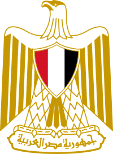 Permanent  Mission Of  Egypt to United Nations Office, World Trade Organization and other International Organizations in Genevaـــــــ